Divadlo ALFA, příspěvková organizace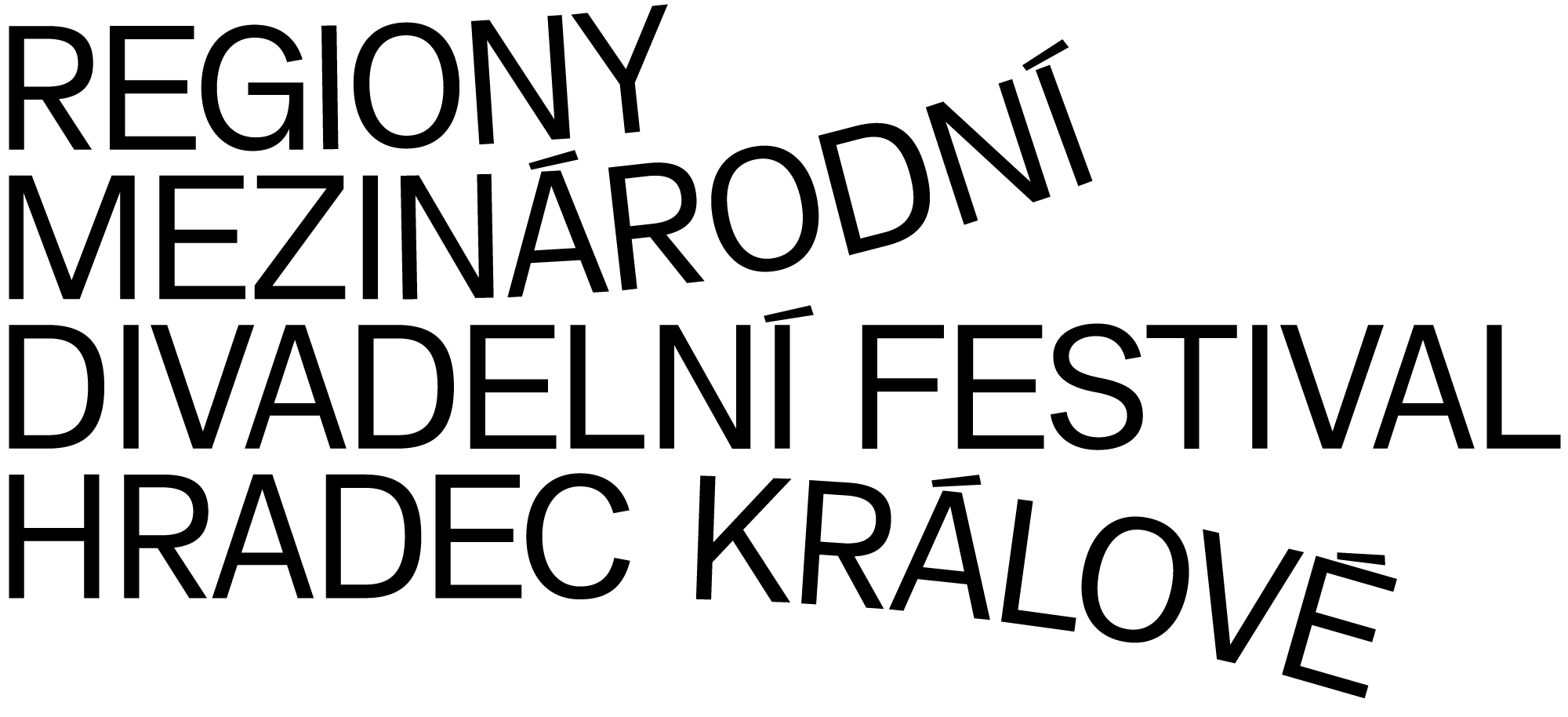 Rokycanská 7, 312 00 PlzeňICO: 00250937, DIČ CZ00250937 – neplátce DPHČíslo účtu: 3433311/0100Zastoupené panem MgA. Jakubem Horou, ředitelem (dále jen „Host“)Divadlo Drak a Mezinárodní institut figurálního divadla o.p.s.Hradební 632/1, 500 03, Hradec KrálovéIČO: 27504671, DIČ: CZ 27504671Číslo účtu: KB  35-7806310217/0100Zastoupené panem MgA Tomášem Jarkovským, ředitelem	(dále jen „Pořadatel“)u z a v í r a j ísmlouvu o pořádání divadelního představení v rámci festivalu REGIONY Mezinárodní divadelní festival Hradec Královéuzavřenou dle ustanovení § 1746 odst. 2 zákona č. 89/2012 Sb., občanského zákoníku, v platném znění,(dále jen „Smlouva“)Účel SmlouvyÚčelem této Smlouvy je úprava vzájemných práv a povinností Smluvních stran v souvislosti s provedením (uskutečněním) divadelního představení na divadelní scéně či jiném obdobném místě zajištěné Pořadatelem jakožto subjektem pořádajícím Festival na vlastní právní a ekonomickou odpovědnost.Smluvní strany se dohodly, že Host provede za podmínek stanovených touto Smlouvou následující divadelní představení:Název: 		Pravdu má každý svou (?)		Místo konání: 		Studio Divadla DrakTermín:		24.6. 2022Začátek představení:	10:00, 17:00(dále jen „Divadelní představení“).Smluvní strany se zavazují vykonávat práva a povinnosti vyplývající z této Smlouvy z hlediska zájmů sledovaných smluvními stranami, za podmínek dále v této Smlouvě uvedených.Práva a povinnosti PořadatelePořadatel se zavazuje zajistit pořádání Divadelního představení, a to po stránce společenské, bezpečnostní, technické a hygienické, v souladu s touto Smlouvou na své náklady tak, aby bylo Hostovi umožněno provést Divadelní představení na Divadelní scéně ve smluveném termínu a za níže sjednaných podmínek.Host se zavazuje zajistit dopravu pro všechny osoby nezbytné k řádnému a kvalitnímu provedení Divadelního představení Divadla a dále přepravu kostýmů, dekorací a technického vybavení Divadla pro Divadelní představení.Smluvní strany se v této souvislosti dohodly, že Pořadatel nese zejména veškeré náklady na zajištění technického, organizačního a pomocného personálu na Divadelní scéně, jehož činnost je nezbytná k bezproblémovému průběhu Divadelního představení, veškeré náklady na dopravu všech osob nezbytných k řádnému a kvalitnímu provedení Divadelního představení a na přepravu kostýmů, dekorací a technického vybavení (dále též jen „Náklady na dopravu“), a veškeré náklady spojené s užitím Divadelní scény pro účely pořádání Divadelního představení.Pořadatel poskytne na vlastní náklady ubytování v termínu od 22.6 do 24.6. 2022 -  1x jednolůžkový a 5x dvoulůžkový pokoj a od 22. 6 do 25.6. 2x jednolůžkový a 6x dvoulůžkový pokoj.Pořadatel se zavazuje alespoň 30 dnů před dnem konání Divadelního představení seznámit Hosta s technickým vybavením a zázemím Divadelní scény a zaslat  technické plány Divadelní scény s popisem jejího technického vybavení.Pořadatel se zavazuje zajistit pro účinkující v prostorách Divadelní scény volné a čisté šatny s nezbytným hygienickým vybavením, Pořadatel se dále zavazuje zaplatit autorské honoráře (tantiémy) z hrubých tržeb za Divadelní představení ve výši:…………, autor …….., překlad ….Hrubými tržbami se pro potřeby této Smlouvy rozumí příjem Pořadatele za prodané vstupenky na Divadelní představení včetně předplatného před odečtením jakýchkoliv daní, odpočtů, srážek či jiných položek.Pořadatel se zavazuje nejpozději do 15 dnů po konání Divadelního představení doručit Hostovi či příslušné agentuře hlášení, v němž uvede kapacitu sálu, počet diváků, celkovou výši hrubé tržby za Divadelní představení a propočet autorských honorářů.Pořadatel se dále zavazuje na svou vlastní a výlučnou zodpovědnost, účet a náklady zajistit:povolení k vjezdu k místu konání Divadelního představení a vhodné parkovací prostory pro vozidla Hosta,volné přístupové cesty a prázdné jeviště Divadelní scény v den konání Divadelního představení, a to 5 hodin před představením,přítomnost jevištního mistra, zvukaře a osvětlovače při přípravě a realizaci Divadelního představení,dvě volné (bezplatné) vstupenky opravňujících k návštěvě Divadelního představení,Technické podmínky Divadelního představeníPořadatel se zavazuje na své náklady zajistit technické podmínky uvedené v Příloze číslo 1 této smlouvy nutné pro pořádání Divadelního představení, a to pro celou dobu přípravy a trvání Divadelního představení (dále jen „Technické podmínky“).Platební podmínkyPořadatel se zavazuje zaplatit za uspořádání Divadelního představení odměnu ve výši 48 000,- Kč (slovy: korunčeských) za představení (dále jen „Odměna“). Tato odměna je včetně nákladů souboru na dopravu do a z místa konání divadelního představení.Tržby z Divadelního představení náleží bez dalšího Pořadateli.Host vystaví Pořadateli vždy do 15. dne ode dne konání Divadelního představení fakturu k úhradě Odměny (dále jen „Faktura“). Splatnost Faktury činí patnáct (15) dnů ode dne jejího doručení Pořadateli, faktura bude doručena na adresu info@draktheatre.cz.Ostatní ujednáníPořadatel je oprávněn pořizovat obrazové záznamy Divadelního představení pro účely propagace.Divadlo poskytuje touto smlouvou pořadateli licenci k užití divadelní hry a uměleckého výkonu vytvořeného herci, včetně práv ke scénické dekorace a kostýmní výpravě, jejich sdělováním veřejnosti v rámci představení. Pořadatel není oprávněn poskytnout nabytou licenci zcela ani zčásti třetím osobám, ani udílet svolení ke zvukovému, obrazovému či zvukově obrazovému záznamu představení ani k jeho šíření a zavazuje se, že tyto záznamy nepořídí sám.Host prohlašuje, že je nositelem veškerých práv spojených s veřejným provozováním Divadelního představení, zejména práv k užití děl jeho autorů a výkonných umělců účinkujících v Divadelním představení. Dále prohlašuje, že provedením Divadelního představení dle této Smlouvy nebudou porušena autorská ani jiná práva třetích osob.Každá ze Smluvních stran odpovídá druhé straně za škodu vzniklou porušením povinností vyplývajících z této Smlouvy nebo zaviněným porušením právních předpisů. Odpovědnosti se Smluvní strana zprostí jen tehdy, jestliže prokáže, že škoda byla způsobená objektivně neodvratitelnou událostí, které nemohlo být zabráněno ani při vynaložení veškerého úsilí, které lze požadovat za daných podmínek konkrétního případu (dále jen „Vyšší moc“). Smluvní strany se výslovně dohodly, že za Vyšší moc považují pro účely této Smlouvy též změnu vládních opatření ohledně možnosti realizace Festivalu, prokázané onemocnění COVID – 19 či karanténa nezastupitelného interpreta Divadelního představení, nové nebo pozměněné právní předpisy či jiné události srovnatelné s nimi.Neuskutečnění Divadelního představení a způsoby ukončení SmlouvyTato Smlouva může být ukončena pouze způsobem stanoveným zákonem nebo způsobem uvedeným v této Smlouvě. Tato Smlouva může být také kdykoliv ukončena písemnou dohodou obou Smluvních stran.Tato Smlouva se uzavírá na dobu trvání jednotlivých práv a povinností vyplývajících z této Smlouvy dle toho, jak jsou jednotlivá práva a povinnosti v této Smlouvě časově omezeny; tato Smlouva nemůže být v průběhu trvání práv a povinností dle této Smlouvy vypovězena.Změna titulu Divadelního představení je možná pouze na základě písemné dohody Smluvních stran.Host je oprávněn od této Smlouvy odstoupit bez existence a uvedení důvodu za následujících podmínek:Neuskuteční-li se představení z důvodů ležících na straně Hosta, sjednají strany náhradní termín nebo změnu představení divadla. Nedojde-li k této dohodě, zaplatí divadlo pořadateli skutečně vynaložené řádně doložené náklady na plnění této smlouvy.Host je oprávněn odstoupit od této Smlouvy v případě, že mu Vyšší moc objektivně znemožní plnit předmět této Smlouvy. Právo na odstoupení od této Smlouvy podle tohoto bodu má Host pouze za splnění následujících podmínek: Host Pořadatele o výskytu Vyšší moci informuje ihned poté, co se o jejím výskytu dozví, působení Vyšší moci nebude možné zabránit či odvrátit s vynaložením maximálního úsilí do sjednaného termínu konání Divadelního představení dle této Smlouvy,Host existenci Vyšší moci prokazatelně doloží, bude-li k předložení dokladu Pořadatelem vyzváno.V případě odstoupení od této Smlouvy za splnění podmínek podle tohoto odstavce nemá Pořadatel nárok na odstupné ani jakékoliv plnění, přičemž veškerá ostatní práva a povinnosti z této Smlouvy zanikají. Smluvní strany se zavazují přednostně jednat o náhradním titulu Divadelního představení. Kontaktní osobyKontaktní osobou Hosta je pro Pořadatele při plnění povinností z této Smlouvy Veronika Nádeníčková, veronika.nadenickova@divadloalfa.cz, +420 602 270 351 (dále jen „Kontaktní osoba “). Prostřednictvím Kontaktní osoby  vznáší Pořadatel své požadavky, připomínky a případné stížnosti související s plněním této Smlouvy. Host je oprávněn Kontaktní osobu  kdykoliv změnit, případně pro jednotlivý úkol přidělit Pořadateli kontaktní osobu jinou, přičemž o této skutečnosti je Host povinen informovat Pořadatele bez zbytečného odkladu.Kontaktní osobou Pořadatele je Barbora Kalinová, + 420 776 777 914, kalinova@draktheatre.cz (dále jen „Kontaktní osoba Pořadatele“). Prostřednictvím Kontaktní osoby Pořadatele vznáší Host své požadavky, připomínky a případné stížnosti související s plněním této Smlouvy. Pořadatel je oprávněn Kontaktní osobu Pořadatele kdykoliv změnit, případně pro jednotlivý úkol přidělit Hostovi kontaktní osobu jinou, přičemž o této skutečnosti je Pořadatel povinen informovat Hosta bez zbytečného odkladu.Společná ustanoveníTato Smlouva obsahuje úplnou dohodu Smluvních stran a nahrazuje všechny předchozí dohody nebo ujednání Smluvních stran týkající se účelu této Smlouvy.Práva a povinnosti Smluvních stran podle této Smlouvy se nebudou vykládat v rozporu s jazykovým vyjádřením jednotlivých ustanovení této Smlouvy.Dohoda o mimosoudním jednání věřitele a dlužníka musí být uzavřena v písemné podobě, aby měla vliv na počátek běhu nebo stavění promlčecí lhůty v souladu s § 647 zákona č. 89/2012 Sb., občanský zákoník, v platném znění (dále jen „občanský zákoník“).Závěrečná ustanoveníVeškerá práva a povinnosti Smluvních stran vyplývající z této Smlouvy a v ní výslovně neupravená se řídí příslušnými právními předpisy České republiky, zejména občanským zákoníkem.Tato Smlouva může být měněna nebo dohodou zrušena pouze v písemné formě obsahující podpisy obou Smluvních stran na téže listině a Smluvní strany výslovně vylučují, že by ke změně Smlouvy mohlo dojít jiným způsobem; to platí i pro vzdání se písemné formy. Za písemnou formu nebude pro tento účel považována forma elektronických zpráv. Jakákoliv ze Smluvních stran může namítnout neplatnost této Smlouvy nebo její změny z důvodu nedodržení formy kdykoliv, a to i když již bylo započato s plněním. Při jednání o změně této Smlouvy odpověď Smluvní strany s dodatkem nebo odchylkou, i když podstatně nemění podmínky nabídky, není přijetím nabídky na uzavření této změny Smlouvy a považuje se za novou nabídku.Vzdání se práva Smluvní stranou, dohoda Smluvních stran o převzetí dluhu, přistoupení k dluhu nebo prominutí dluhu vyžaduje vždy výslovný písemný projev vůle Smluvní strany.V případě, že je nebo se stane některé z ustanovení této Smlouvy zdánlivé, neplatné, nebo neúčinné, a lze je od ostatního obsahu Smlouvy oddělit, nebude tím dotčena existence, platnost a účinnost ostatních ustanovení a Smluvní strany prohlašují, že mají zájem na trvání a plnění této Smlouvy i v případě takového zdánlivého, neplatného nebo neúčinného ustanovení. Smluvní strany jsou povinny poskytnout si vzájemnou součinnost pro to, aby zdánlivé, neplatné, nebo neúčinné ustanovení bylo nahrazeno takovým platným a účinným ustanovením, které v nejvyšší možné míře zachovává ekonomický účel zamýšlený zdánlivým, neplatným, nebo neúčinným ustanovením. To se nevztahuje na účinnost této Smlouvy.Dle Zákona č. 340/2015 Sb. o zvláštních podmínkách účinnosti některých smluv, uveřejňování těchto smluv a o registru smluv (zákon o registru smluv), je Pořadatel povinen prostřednictvím registru smluv uveřejňovat soukromoprávní smlouvy, jakož i smlouvy o poskytnutí dotace nebo návratné finanční výpomoci.Pokud se na tuto smlouvu vztahuje povinnost uveřejnění prostřednictvím registru smluv, a pokud je protistrana také povinným subjektem dle Zákona č. 340/2015 Sb., zavazuje se Pořadatel tuto smlouvu uveřejnit.Tato smlouva pak nabývá účinnosti dnem podpisu oběma stranami, v případě povinnosti smlouvu uveřejnit v registru smluv pak jejím uveřejněním v tomto registru.Přílohy této smlouvy tvoří její nedílnou součást.Tato Smlouva byla vyhotovena ve dvou (2) vyhotoveních, z nichž každá ze Smluvních stran obdrží po jednom (1) vyhotovení.Smluvní strany prohlašují, že si tuto Smlouvu řádně přečetly a na důkaz svého souhlasu s jejím obsahem připojují své podpisy.Host								PořadatelPříloha číslo 1 – Technické podmínkyPříloha č. 2: ŠKOLENÍ POŽÁRNÍ OCHRANY (PO) A BEZPEČNOSTI A O OCHRANY ZDRAVÍ PŘI PRÁCI (BOZP) PRO HOSTUJÍCÍ UMĚLECKÉ PRACOVNÍKY V Divadle DrakPOŽÁRNÍ OCHRANAVšichni pracovníci, nájemci a hosté Divadla Drak jsou v zájmu zajištění PO povinni zejména:1. Počínat si při práci a jiné činnosti tak, aby nezapříčinili vznik požáru, dodržovat předpisy o PO a vydané příkazy, zákazy a pokyny týkající se PO Seznámit se s požárním řádem pracoviště, požárně poplachovými směrnicemi a evakuačním plánem.2. Zpozorovaný požár neprodleně uhasit dostupnými hasebními prostředky, není-li to možné, neodkladně vyhlásit požární poplach a přivolat pomoc podle požárních poplachových směrnic. V objektu divadla se požár nahlašuje ve vrátnici. Při zamezování, zdolávání požáru a jiných živelných pohrom nebo nehod je každý na vyzvání velitele požárního zásahu povinen poskytnou potřebnou osobní a věcnou pomoc dle zákona č. l33/85 Sb. § l8 a § l9.3. Každý pracovník je povinen oznámit vznik jakéhokoliv požáru na pracovišti vedoucímu pracovníku, osobě zodpovědné za pronájem nebo vrátnici.4. Každý pracovník je povinen dbát na to, aby pracoviště po ukončení práce bylo v požárně nezávadném stavu, závady, které by mohly být příčinou požáru neodkladně nahlásit vedoucímu pracovníkovi.5. V prostorách Divadla Drak je přísný zákaz kouření. Tento zákaz platí i na ostatních požárně nebezpečných pracovištích a úsecích. Výjimku tvoří kuřárna, kuřácké koutky a kanceláře. Všechny prostory se zákazem kouření jsou viditelně označeny tabulkou „Zákaz kouření“. Je zakázáno používat vařiče nebo jiné spotřebiče, které nejsou v majetku divadla. Tento zákaz se týká i ponorných vařičů.BEZPEČNOST A OCHRANA ZDRAVÍ PŘI PRÁCII. Pracovníci jsou v zájmu BOZP povinni:a) dodržovat právní předpisy k zajištění BOZP, s nimiž byli řádně seznámenib) počínat si při práci tak, aby neohrožovali své zdraví ani zdraví svých spolupracovníkůc) nepožívat alkoholické nápoje a nezneužívat jiné omamné prostředky na pracovištích organizace, nenastupovat pod jejich vlivem do práce a dodržovat stanovený zákaz kouření na pracovištíchd) oznamovat zodpovědným pracovníkům Divadla Drak nedostatky a závady, které by mohly ohrozit BOZP a podle svých možností se účastnit jejich odstraňováníe) podrobit se vyšetření, které provádí organizace nebo příslušný orgán státní správy, aby zjistily, zda pracovníci nejsou pod vlivem alkoholu nebo jiných omamných prostředkůII. Pracovní úrazy: (vyhl. č. 110/75 Sb.)Pokud pracovník utrpí při plnění pracovních úkolů nebo v přímé souvislosti s nimi jakékoliv poškození zdraví a pokud je toho schopen, je povinen o této skutečnosti uvědomit svého nadřízeného.V případě, že v důsledku tohoto poškození zdraví je pracovník uznán práce neschopným, je tato skutečnost kvalifikována jako pracovní úraz (dále PÚ). Organizace je povinna sepsat s poškozeným pracovníkem Záznam o pracovním úrazu. Tento záznam je nutno vyplnit nejpozději do 2 dnů po ohlášení úrazu pracovníkem.Pracovním úrazem není úraz, který se pracovníkovi přihodil na cestě do zaměstnání a zpět.Organizace se zprostí odpovědnosti za PÚ zcela, prokáže-li, že:a) škoda byla zaviněna tím, že pracovník porušil právní nebo ostatní předpisy k zajištění BOZP, ačkoli byl s nimi řádně seznámen.b) škodu si přivodil postižený pracovník svou opilostí nebo v důsledku zneužití jiných omamných prostředků.III. Hlavní body BOZP týkající se Divadla Drak - povinnosti hostů / podnájemců1. Vstup do zákulisí a na jeviště je pouze na pokyn inspicienta2. Povinnost seznámit se před představením s celou scénou, ověřit si jednotlivé nástupy a odchody a vyzkoušet si je3. Za seznámení hostujícího pracovníka s celkovým aranžmá odpovídá režisér představení nebo asistent režie4. Vstup na dekorační stavbu (praktikáble, schody, mosty, apod.) je při montážních a dekoračních zkouškách povolen pouze se souhlasem jevištního mistra, při ostatních zkouškách a představeních na pokyn inspicienta5. Během představení nebo zkoušek v dekoraci, na začátku každé přestávky, opustí účinkující ihned jeviště a zákulisí6. Používání jakéhokoliv otevřeného ohně na jevišti bez písemného souhlasu technika PO divadla je zakázáno.7. Používání zvedacích zařízení, jevištních tahů ke zvedání a spouštění osob a používání propadů bez písemného souhlasu referenta BOZP je zakázáno.8. Veškeré výjimky z předpisů BOZP pro divadlo (vynechání zábradlí, větší sklon šikmý, šplhání po lanech, aranžované pády osob z výšky nebo do hloubky, použití žebříků pro výstupy nebo sestupy apod.) jsou bez písemného souhlasu referenta BOZP s určením podmínek, za kterých je výjimka možná, zakázány.V ………………..….., dne             2022V Hradci Králové  dne           2022_______________________________________________